Фітосанітарний стансільськогосподарських рослин6 липня 2023 рокуСпостереження за змінами динаміки розвитку шкідників та моніторинг розвитку хвороб у посівах сільськогосподарських культур державними фітосанітарними інспекторами головних управлінь Держпродспоживслужби в областях був проведений на площі понад 60,0 тис. га.Повсюди у посівах озимих та ярих зернових колосових культур триває шкідлива діяльність личинок різних віків клопа шкідливої черепашки. Чисельність всіх стадій фітофага в середньому становить 0,2-2, макс. 4 (Дніпропетровська обл.) екз. на кв.м, на необроблених ділянках клопи пошкодили до 10% рослин. За даними державних фітосанітарних інспекторів віковий склад личинок становить: ІІ-12%, ІІІ-23%, IV-32%,V-23%. В Одеській області окрилилось до 10% личинок. Також на посівах зустрічався австрійський, маврський, гостроголовий, інші види клопів в межах 0,3-0,5 екз. на кв.м.Колоскам зернових культур також завдають шкоди хлібні жуки та жужелиця (чисельністю 0,2-2 екз. на кв.м, які пошкодили 1-3% колосків), з достиганням хлібів значно зменшилась чисельністьзлакових попелиць (заселено 4-9% за чисельності 6-10 екз. личинок на колос), розвиток попелиць в посівах зернових культур, у співвідношенні ентомофаг:шкідник – 1:20, контролюють ентомофаги (жуки та личинки сонечка), з огрубінням зерна озимих культур попелиці перелітають на ярі зернові та злакові бур’яни, пшеничний трипс (заселено 3-15% рослин за чисельності 1-6 екз. на колос). Захисні міроприємства за порогової чисельності личинок клопа шкідливої черепашки та вищевказаних фітофагів приймаються диференційовано до кожного поля.У загущених посівах озимих та ярих зернових колосових культур спостерігається розвиток та поширенню хвороб. Так, борошниста роса, септоріоз охопили 6-23% рослин у Житомирській, Івано-Франківській, Київській, Львівській, Тернопільській та Хмельницькій областях. Гельмінтоспоріоз, темно-бура плямистість, осередково піренофороз, ринхоспоріоз, інші плямистості уразили 1-5% рослин у господарствах Волинської, Вінницької, Львівської, Рівненській, Хмельницької областей. В Житомирській та Полтавській, Хмельницькій та Чернівецькій областях буру листкову іржу виявляли на 3-9% рослин. Кореневі гнилі уразили 3-11% рослин. У господарствах Закарпатської та Чернігівської областей на вівсі розвивається червоно-бура плямистість (3-8% рослин). За вологої погоди розвитку набули хвороби колоса. В окремих господарствах Волинської, Дніпропетровської, Житомирської, Львівської, Одеської, Рівненської, Тернопільської, Черкаської, Чернігівської, Чернівецької областей альтернаріозом, бактеріозом, фузаріозом та септоріозом уражено 0,3-6% колосся. У Волинській та Одеській областях відмічається ураження озимої пшениці оливковою пліснявою, хворобою уражено 2-3,5% колосків. Також у Волинській області на житі виявлено оливкову плісняву та ріжки жита, де ними охоплено 1,8-2,6% колосків.Вчасно проведений захист колосу має вирішальне значення для отримання якісного та високого врожаю: якщо розглядати які органи рослини впливають на формування врожаю, то на колос припадає до 45%, тобто майже половина майбутнього врожаю залежить саме від колосу. За появи фузаріозу йдеться мова не лише про втрачений врожай, а й про небезпеку від ураження мікотоксинами.На 5-28% рослинах кукурудзи відмічається по краях полів зростання чисельності та утворення колоній попелиць, шкідник заселив до 16% рослин. У Вінницькій, Волинській, Закарпатській, Дніпропетровській, Житомирській, Івано-Франківській, Київській, Одеській, Полтавській, Харківській, Хмельницькій, Чернівецькій та Чернігівській областях на посівах триває літ, яйцекладка та незначне відродження гусениць стеблового кукурудзяного метелика, на рослині нараховується по 1-2 яйцекладки, в кладці від 18 до 26 яєць. З початком яйцекладки доцільно проводити 2-3-кратний випуск трихограми з інтервалом 5-6 днів. При виявлені до 3-х кладок яєць на 100 рослин випускають 50 тис. самиць трихограми на 1 га; 4-5 кладок яєць на 100 рослин – 100 тис/га; 6-8 кладок на 100 рослин – 150 тис/га. Ефективність ентомофага залежить від погодних умов, біологічних показників комахи, чіткого дотримання регламентів, методики та технології застосування трихограми на конкретному полі. При виявлені гусениць шкідника за чисельності 1-2 екз. на рослину або 6-8% заселених рослин у фазах 6-8 листків-це викидання волоті, необхідно проводити обприскування посівів дозволеними до використання інсектицидами Ґрунтові шкідники (личинки хрущів, дротяників) в Тернопільській області за чисельності 0,3-0,1 екз. на кв.м пошкодили 1,6% рослин кукурудзи у слабкому, подекуди середньому ступенях.У Дніпропетровській, Кіровоградській та Одеській областях пухирчаста та летюча сажки уразили в середньому – 0,2-3% рослин. У Вінницькій та Чернігівській областях початкове ураження гельмінтоспоріозом. Хвороба розвивається осередково на 1% рослин.Скрізь 2-16% гороху пошкоджують зерноїд, попелиця, трипс, комарик, личинки бульбочкових довгоносиків. У посівах сої розвиваються попелиці, трипси, гусениці совки-гамми, чортополохівки, якими пошкоджено 2-8% рослин. Скрізь аскохітозом, бактеріозом, септоріозом уражено 1-5, макс. 12% рослин гороху та сої, пероноспорозом до 13%. На багаторічних травах продовжують свій розвиток і шкідливість насіннєїд – апіон, попелиці, гусениці совки – гамми.На ярому ріпаку продовжують шкоди завдавати капустяна попелиця, клопи. Ріпаки уражені альтернаріозом, пероноспорозом, подекуди проявилися гнилі.Триває заселення рослин соняшнику сисними шкідниками: попелицями, трипсами, клопами. Де ними заселено та пошкоджено 2-9, осередково до 20% (Житомирська, Запорізька, Київська, Миколаївська, Сумська, Чернівецька обл.) рослин. Подекуди шкодять гусениці лучного метелика, бавовникової та інших листогризучих совок. Переважно на листках нижнього ярусу на 2-7, макс. 12-14% рослин (Запорізька, Кіровоградська, Рівненська, Чернівецька обл.) відмічають білу гниль, пероноспороз, фомоз, септоріоз, аскохітоз, іржу. В усіх бурякосійних областях на цукрових буряках продовжується живлення бурякової листкової попелиці, де переважно в крайових смугах полів, нею заселено 1-10% рослин. Також рослинами культури харчуються личинки бурякових мінуючих мух, щитоноски (Вінницька, Київська, Полтавська, Тернопільська, Хмельницька обл.). Розвиток та поширення у посівах культури мали церкоспороз, фомоз за ураження рослин 1-3% (Житомирська, Київська, Тернопільська обл.). Від комплексу хвороб рослини оздоровлюють дозволеними препаратами. Скрізь у плантаціях картоплі, томатів в усіх зонах вирощування відмічається прояв фітофторозу, альтернаріозу. Повсюди на капусті в різних ступенях шкодять листогризучі совки, білани, молі, попелиці, значної шкоди завдає білокрилка. На цибулі шкодять цибулева муха та прихованохоботник, з хвороб – пероноспороз. На огірках шкодять попелиці, трипси. Погодні умови сприяли ураженню овочевих культур пероноспорозом, антракнозом, бактеріозом.Скрізь в агроценозах триває літ метеликів підгризаючих (озима, оклична) та листогризучих (гамма, С-чорне, капустяна, люцернова, бавовникова, ін.) совок, відроджуються та живляться гусениці на сої, соняшнику, кукурудзі та овочах. У неугіддях, лісосмугах, узбіччях доріг степових областей виявляються личинки саранових, переважно нестадних видів кобилок (блакитнокрила, чорносмугаста, хрестовичка мала) чисельністю 0,5-5 екз. на кв.м. В осередках Одеської області живляться личинки італійського пруса молодших віків (0,5-1 екз. на кв.м). Виплодження личинок триває та інтенсивнішає за відповідних погодних умов. Встановлений постійний систематичний контроль за розвитком та поведінкою цих небезпечних шкідників. Захист посівів доцільний за чисельності на кв.м 10-15 личинок нестадних саранових, 2-5 екз. італійського пруса.У Дніпропетровській та Одеській областях в крайових смугах кукурудзи, соняшника, сої, багаторічних бобових трав, неугіддях, узбіччях доріг триває літ, яйцекладка та відродження гусениць лучного метелика. Інтенсивність льоту метеликів становить 1-4 екз. на 10 кроків. У плодових насадженнях продовжують шкодити плодові кліщі, листоблішки, молі, плодожерки, попелиці та інші. Попелицями заселено майже 55% дерев та 11-25% листя у приватному секторі. У промислових садах заселено до 15-30% дерев та 5-28% листя. Продовжується літ, яйцекладка, відродження та харчування гусениць яблуневої плодожерки. Личинками яблуневої плодожерки пошкоджено 1-10% плодів, шкідником заселено до 35% насаджень. Погодні умови сприяють подальшому поширенню хвороб та ураженню дерев. На кісточкових триває розвиток моніліозу, кокомікозу, клястероспоріозу, зерняткових – борошнистої роси, парші. На черешні  поширюється  плодова гниль, розвиток хвороби становить – 5-13%, уражено до 15% дерев. Борошнистою росою уражено до 25% дерев, до 15% листя, за розвитку хвороби 3-5%. У виноградниках продовжується літ метеликів гронової листокрутки ІІ покоління. Виноградний зудень заселив до 13% обстежених площ, до 5% кущів та 3-20% листя, чисельність становить 1,5-4 екз. на кущ. У господарствах Закарпатської та Одеської областях мілдью охоплено 3-12% обстежених площ, 3-6% кущів, 5% листків за розвитку хвороби 1%, оїдіумом – 5-8% площ, 2-6% кущів, 1-2% листків, 2-6% грон за розвитку хвороби 1%. У Закарпатській області на 15% обстежених площ, 2-5% листя та до 6% грон уражені чорною гниллю. У господарствах здійснюється постійний фітосанітарний нагляд за посівами сільськогосподарських культур. За оперативною інформацією про хід робіт із захисту рослин, наданою Головними управліннями Держпродспоживслужби в областях станом на 06.07.2023 року захист сільськогосподарських культур від шкідників, хвороби і бур’янів проведений на площі понад – 28,7 млн. га, з них:            оброблено від бур’янів – 14,3 млн га;            оброблено від хвороби – 7,1 млн га;            оброблено від шкідників – 7,3 млн га.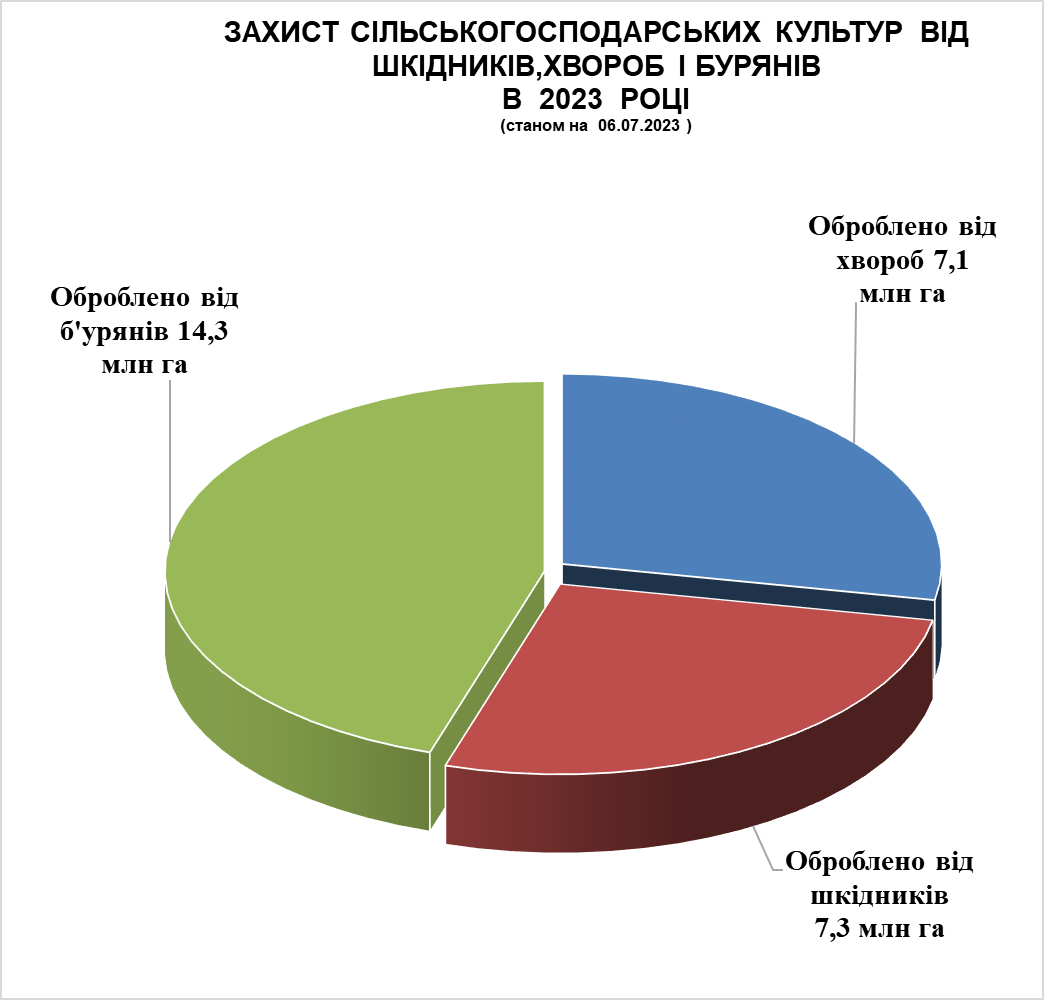 